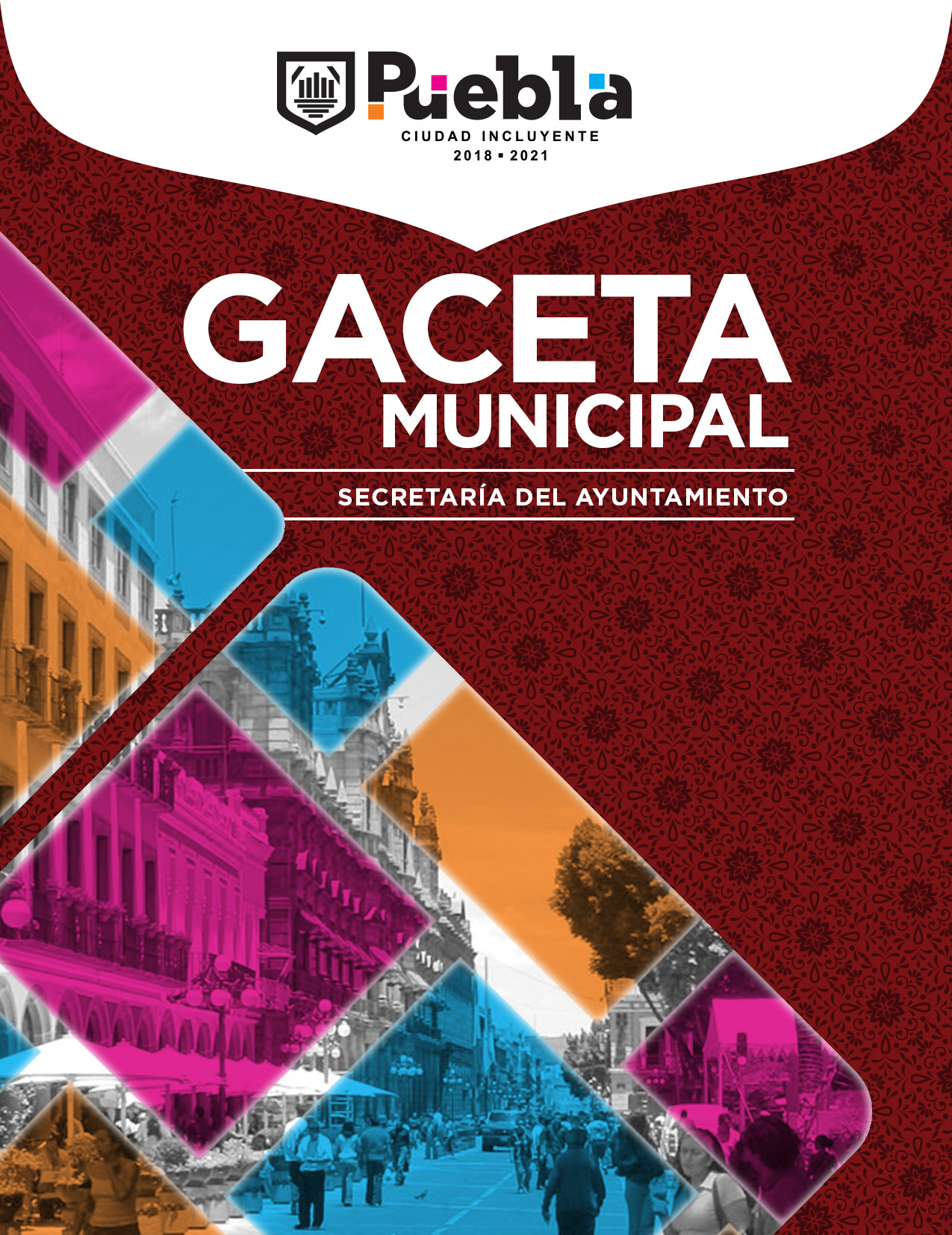 Versión ciudadana 
del presupuesto 
de egresos 
2021¿Qué es el Presupuesto de egresos?El Presupuesto de Egresos es un lineamiento aprobado por el Cabildo Municipal que permite ordenar y clasificar los gastos que el Ayuntamiento debe realizar durante un año para cumplir con sus funciones. Para su elaboración, el Plan Municipal de Desarrollo es el punto de partida porque los recursos deben ser destinados a cumplir con los objetivos y metas establecidos en él, de tal manera que no se puede destinar presupuesto a lo que no se planeó al inicio de la administración.  Su armado inicia una vez que el Cabildo aprueba el Proyecto de Presupuesto de Ingresos, pues ello nos permite saber cuál es el monto disponible de recursos con los que cuenta el municipio para trabajar durante un año. Para nuestra ciudad, el Presupuesto de Egresos 2021 se realiza con base en los resultados históricos obtenidos por las dependencias y entidades que conforman a la administración municipal desde el año 2014; surge como una respuesta al escenario nacional en el que las administraciones municipales presentaban techos presupuestales armados con base en el cumplimiento de tareas y procesos sin evaluación de resultados, así como altos niveles de endeudamiento y bajos niveles de recaudación. En este sentido, el Presupuesto de Egresos 2021 se integró considerando las líneas de acción del PMD atendidas desde 2014, así como las pendientes por atender en lo que resta de la administración; lo anterior con estricto apego a la metodología de Presupuesto basado en Resultados (PbR) establecida por la Secretaría de Hacienda y Crédito Público. El PbR, a partir de su aplicación en el año 2014, ha permitido distribuir el gasto público de forma eficaz y eficiente, evitando gastos innecesarios o duplicidad de funciones.Lo anterior, nos permitió que, en el primer trimestre del año 2015, la Secretaría de Hacienda y Crédito Público, a través de la Unidad de Evaluación del Desempeño de la Subsecretaría de Egresos, nos evaluara en la implementación de la metodología mencionada, en una muestra de 62 municipios y dos delegaciones del Distrito Federal. El resultado fue publicado por la SHCP en el Portal de Transparencia Presupuestaria de su página web, mediante el “Documento relativo al cumplimiento de las disposiciones contenidas en el párrafo tercero del artículo 80 de la Ley General de Contabilidad Gubernamental” de fecha 30 de abril del 2015, en donde el municipio de Puebla, con un cumplimiento del 94.2% en la implementación de “PbR-SED”, resultó ser el mejor calificado del País. Señalando con esto, que Puebla Capital es un municipio que cuenta con evidencias que acreditan la asignación presupuestal con base en los resultados obtenidos por sus dependencias y entidades.Acceso InicialVersión ciudadana del presupuesto de egresos 
2021Todo lo relacionado a la normatividad presupuestal municipal se encuentra publicado en el apartado con el mismo nombre, ubicado en el portal de Gobierno Abierto del H. Ayuntamiento del Municipio de Puebla, a través del siguiente enlace:http://gobiernoabierto.pueblacapital.gob.mx/informacion-complementaria/normatividad-presupuestalRuta de acceso: Portal de Gobierno Abierto del H. Ayuntamiento de Puebla > Transparencia > Información Complementaria > Normatividad Presupuestal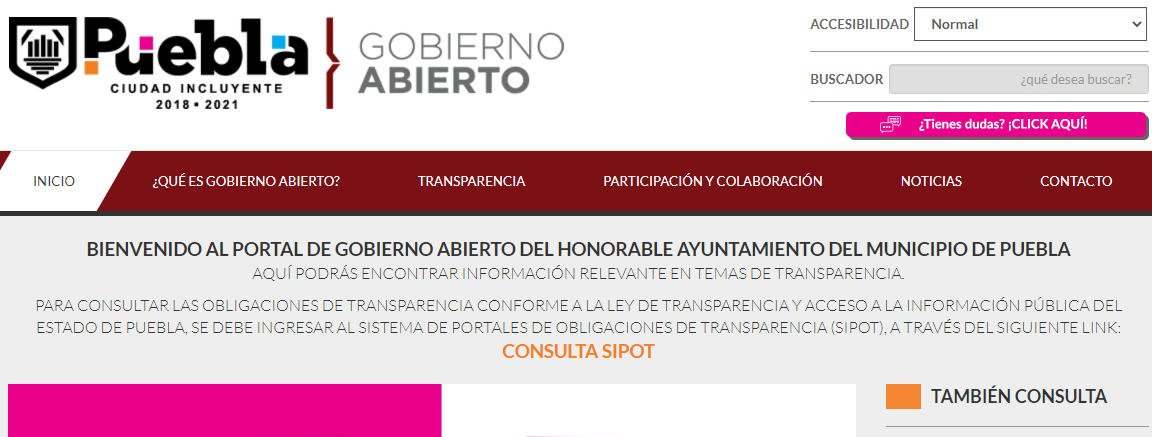 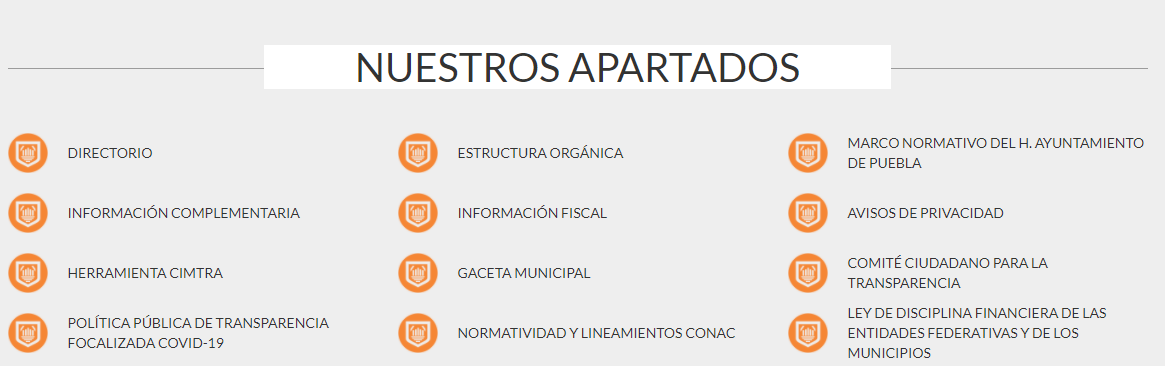 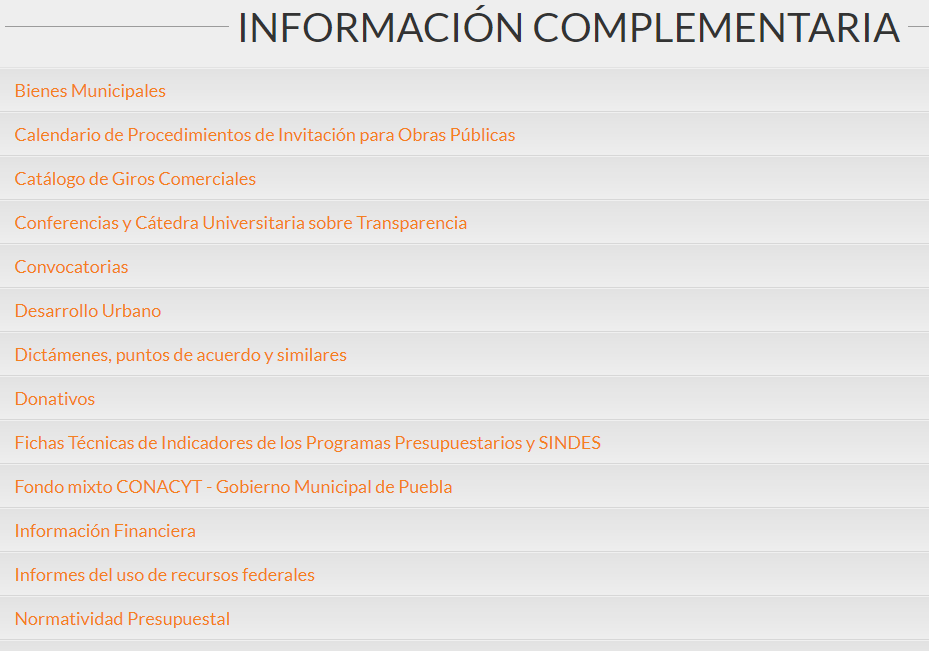 ¿El presupuesto de egresos está disponible en la página de internet del gobierno municipal?En el apartado de Normatividad Presupuestal del portal de Gobierno Abierto se pueden consultar los Presupuestos de Egresos desde 2017 hasta 2021:http://gobiernoabierto.pueblacapital.gob.mx/informacion-complementaria/normatividad-presupuestalRuta de acceso: Portal de Gobierno Abierto del H. Ayuntamiento de Puebla > Transparencia > Información Complementaria > Normatividad Presupuestal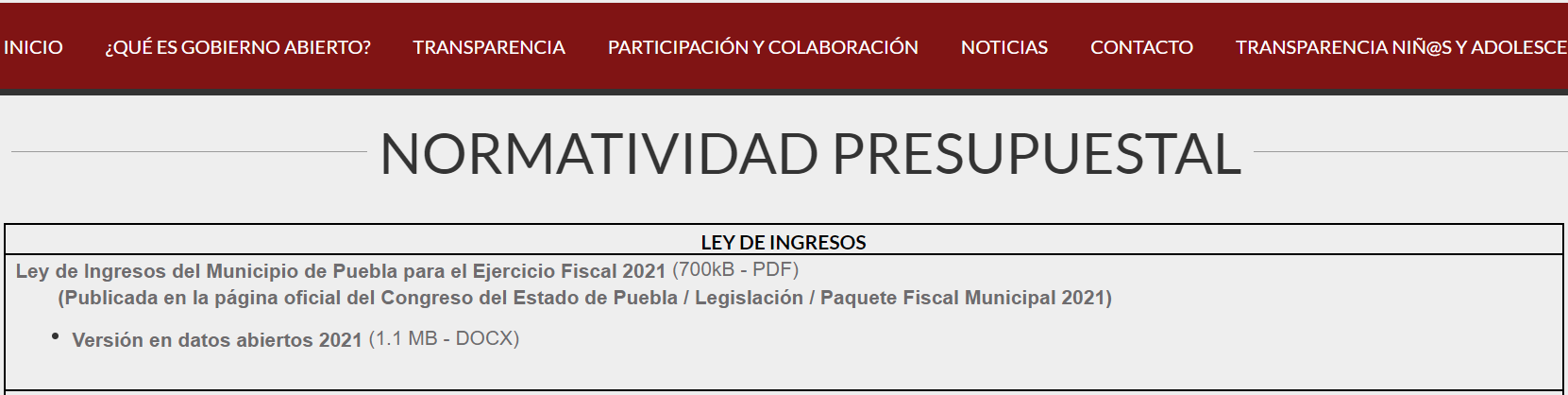 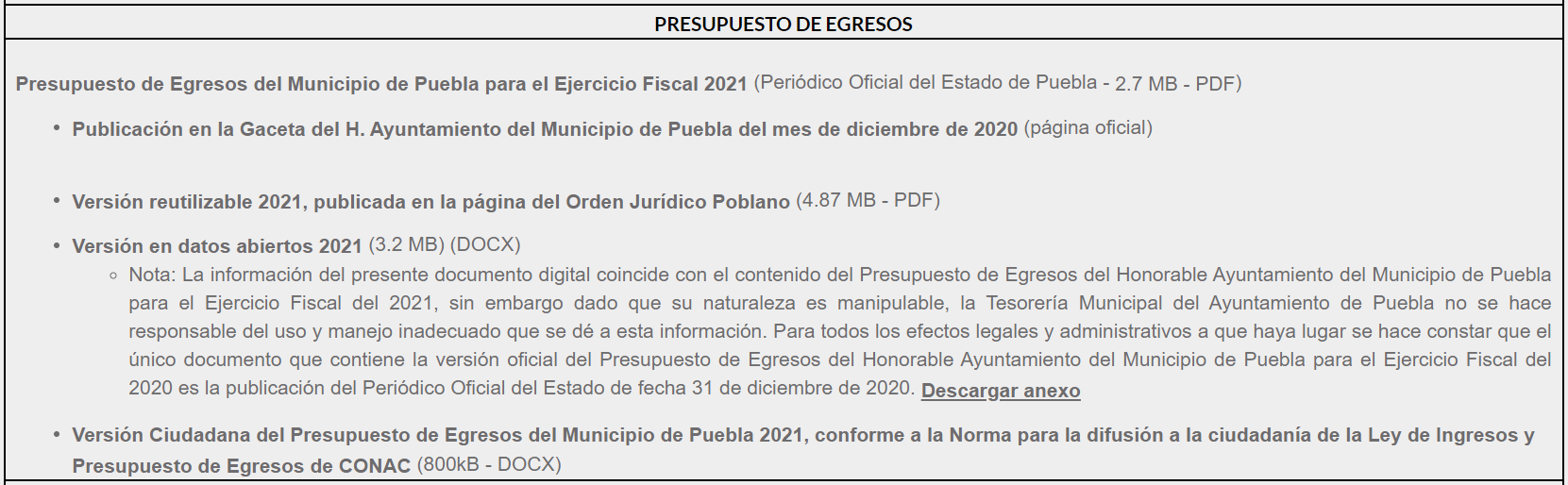 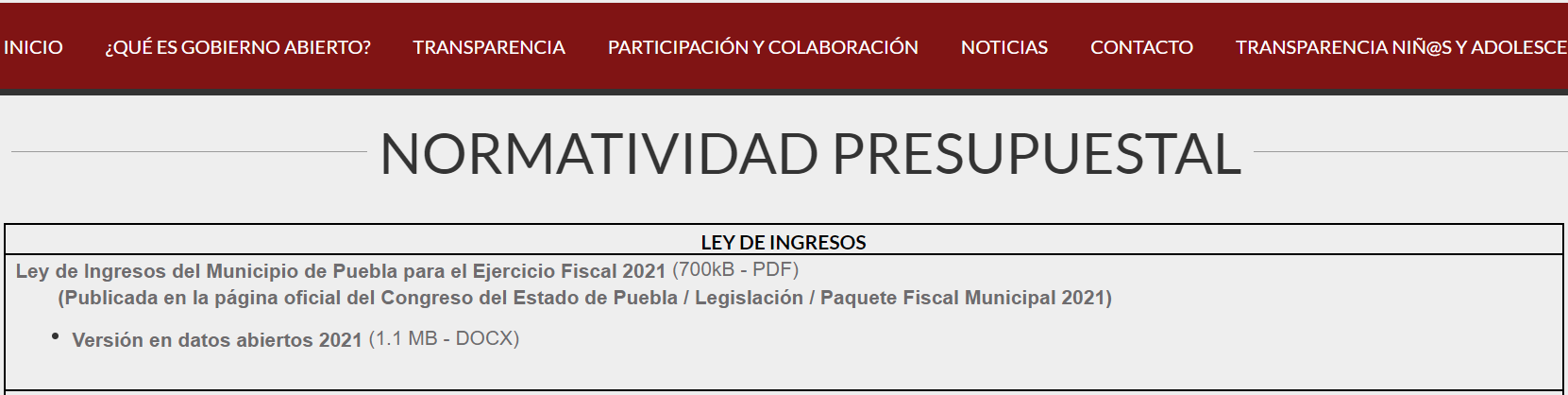 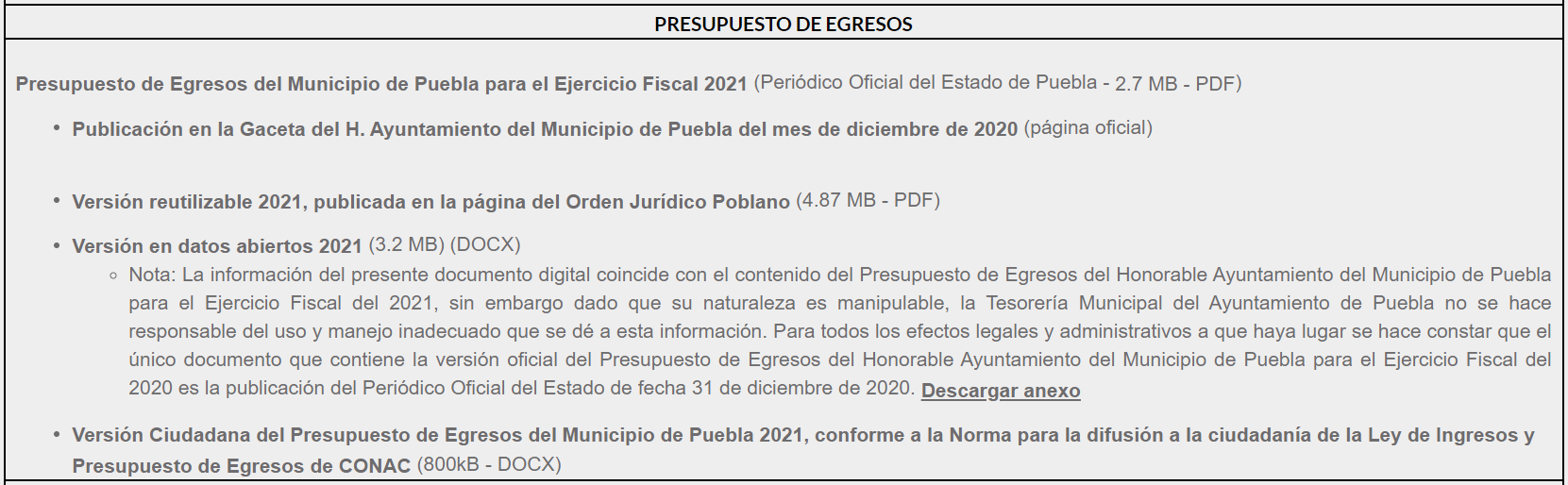 ¿La ley de ingresos está disponible en la página de internet del gobierno municipal?En el apartado de Normatividad Presupuestal del portal de Gobierno Abierto se pueden consultar las Leyes de Ingresos desde 2017 hasta 2021:http://gobiernoabierto.pueblacapital.gob.mx/informacion-complementaria/normatividad-presupuestalRuta de acceso: Portal de Gobierno Abierto del H. Ayuntamiento de Puebla > Transparencia > Información Complementaria > Normatividad Presupuestal¿El presupuesto de egresos en formato ciudadano está disponible en la página de internet del gobierno municipal?En el apartado de Normatividad Presupuestal del portal de Gobierno Abierto se puede consultar la versión ciudadana del Presupuestos de Egresos 2021:http://gobiernoabierto.pueblacapital.gob.mx/informacion-complementaria/normatividad-presupuestalRuta de acceso: Portal de Gobierno Abierto del H. Ayuntamiento de Puebla > Transparencia > Información Complementaria > Normatividad Presupuestal¿La ley de hacienda del municipio o legislación equivalente está disponible en la página de internet del gobierno municipal?En el apartado de Normatividad Presupuestal del portal de Gobierno Abierto se puede consultar el Código Fiscal y Presupuestario para el Municipio de Puebla vigente:http://gobiernoabierto.pueblacapital.gob.mx/informacion-complementaria/normatividad-presupuestalRuta de acceso: Portal de Gobierno Abierto del H. Ayuntamiento de Puebla > Transparencia > Información Complementaria > Normatividad Presupuestal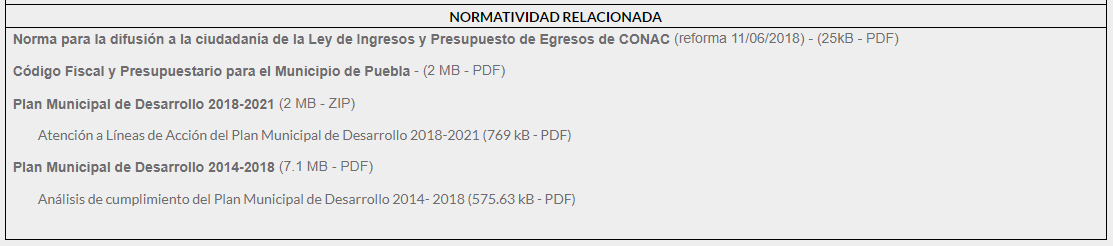 ¿El municipio cuenta con gaceta municipal en versión electrónica?Las Gacetas Municipales en su versión simplificada, se encuentran disponibles en su apartado correspondiente del portal de Gobierno Abierto, través del siguiente enlace: https://gobiernoabierto.pueblacapital.gob.mx/gaceta-municipalRuta de acceso: Portal de Gobierno Abierto del H. Ayuntamiento de Puebla > Transparencia > Gaceta Municipal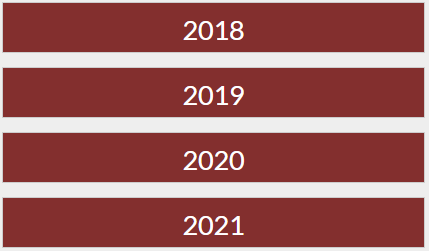 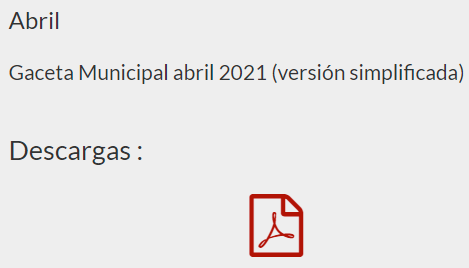 ¿El Plan Municipal de Desarrollo está disponible en la página de internet del gobierno municipal?En el apartado de Normatividad Presupuestal del portal de Gobierno Abierto se puede consultar el Plan Municipal de Desarrollo vigente:http://gobiernoabierto.pueblacapital.gob.mx/informacion-complementaria/normatividad-presupuestalRuta de acceso: Portal de Gobierno Abierto del H. Ayuntamiento de Puebla > Transparencia > Información Complementaria > Normatividad Presupuestal¿La ley de ingresos contiene información en formato de datos abiertos?Se tiene disponible una versión en datos abiertos de la Ley de Ingresos 2021, la cual se puede consultar a través del siguiente enlace:http://gobiernoabierto.pueblacapital.gob.mx/informacion-complementaria/normatividad-presupuestalRuta de acceso: Portal de Gobierno Abierto del H. Ayuntamiento de Puebla > Transparencia > Información Complementaria > Normatividad Presupuestal¿El presupuesto de egresos contiene información en formato de datos abiertos?Se tiene disponible una versión en datos abiertos del Presupuesto de egresos 2021, el cual se puede consultar a través del siguiente enlace:http://gobiernoabierto.pueblacapital.gob.mx/informacion-complementaria/normatividad-presupuestalRuta de acceso: Portal de Gobierno Abierto del H. Ayuntamiento de Puebla > Transparencia > Información Complementaria > Normatividad PresupuestalClasificadoresVersión ciudadana del presupuesto de egresos 
2021¿Contiene la clasificación por objeto del gasto a nivel de capítulo, concepto y partida genérica?El cuadro 5 de la página 100 del Presupuesto de Egresos 2021 contiene esta información, la cual se muestra a continuación:Fuente: Presupuestos de Egresos 2021 del H. Ayuntamiento de Puebla:http://gobiernoabierto.pueblacapital.gob.mx/informacion-complementaria/normatividad-presupuestalRuta de acceso: Portal de Gobierno Abierto del H. Ayuntamiento de Puebla > Transparencia > Información Complementaria > Normatividad PresupuestalPresupuesto de egresos 2021 para el H. Ayuntamiento de Puebla Fuente: Presupuestos de Egresos 2021 del H. Ayuntamiento de Puebla:http://gobiernoabierto.pueblacapital.gob.mx/informacion-complementaria/normatividad-presupuestalRuta de acceso: Portal de Gobierno Abierto del H. Ayuntamiento de Puebla > Transparencia > Información Complementaria > Normatividad Presupuestal¿Contiene la clasificación por tipo de gasto?El cuadro 3 de la página 99 del Presupuesto de Egresos 2021 contiene esta información, la cual se muestra a continuación:Fuente: Presupuestos de Egresos 2021 del H. Ayuntamiento de Puebla:http://gobiernoabierto.pueblacapital.gob.mx/informacion-complementaria/normatividad-presupuestalRuta de acceso: Portal de Gobierno Abierto del H. Ayuntamiento de Puebla > Transparencia > Información Complementaria > Normatividad PresupuestalPresupuesto de egresos 2021 para el H. Ayuntamiento de Puebla Fuente: Presupuestos de Egresos 2021 del H. Ayuntamiento de Puebla:http://gobiernoabierto.pueblacapital.gob.mx/informacion-complementaria/normatividad-presupuestalRuta de acceso: Portal de Gobierno Abierto del H. Ayuntamiento de Puebla > Transparencia > Información Complementaria > Normatividad Presupuestal¿Contiene la clasificación funcional a nivel de finalidad, función y subfunción?El cuadro 10 de la página 117 del Presupuesto de Egresos 2021 contiene esta información, la cual se muestra a continuación:Presupuesto de egresos 2021 para el H. Ayuntamiento de Puebla Fuente: Presupuestos de Egresos 2021 del H. Ayuntamiento de Puebla:http://gobiernoabierto.pueblacapital.gob.mx/informacion-complementaria/normatividad-presupuestalRuta de acceso: Portal de Gobierno Abierto del H. Ayuntamiento de Puebla > Transparencia > Información Complementaria > Normatividad Presupuestal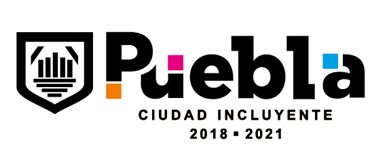 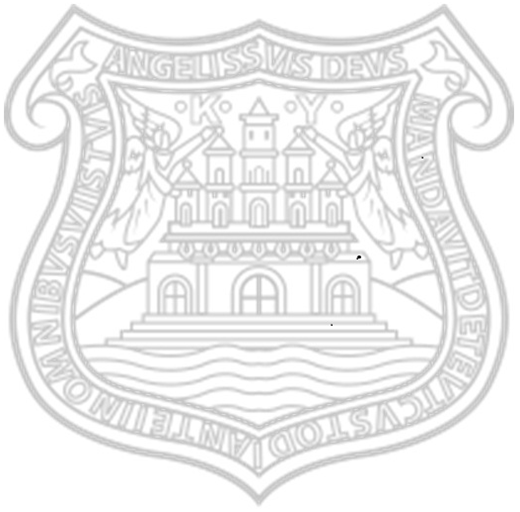 Versión ciudadana del presupuesto de egresos 
2021Índice¿Qué es el presupuesto de egresos?3Acceso Inicial5¿El presupuesto de egresos está disponible en la página de internet del gobierno municipal?7¿La ley de ingresos está disponible en la página de internet del gobierno municipal?8¿El presupuesto de egresos en formato ciudadano está disponible en la página de internet del gobierno municipal?9¿La ley de hacienda del municipio o legislación equivalente está disponible en la página de internet del gobierno municipal?10¿El municipio cuenta con gaceta municipal en versión electrónica?11¿El Plan Municipal de Desarrollo está disponible en la página de internet del gobierno municipal?12¿La ley de ingresos contiene información en formato de datos abiertos?13¿El presupuesto de egresos contiene información en formato de datos abiertos?14Clasificadores15¿Contiene la clasificación por objeto del gasto a nivel de capítulo, concepto y partida genérica?16¿Contiene la clasificación por tipo de gasto?30¿Contiene la clasificación funcional a nivel de finalidad, función y subfunción?32ConceptoPresupuesto Aprobado1000 SERVICIOS PERSONALES$1,950,369,086.001100 REMUNERACIONES AL PERSONAL DE CARACTER PERMANENTE$682,931,908.00111 Dietas$25,783,986.00112 Haberes$0.00113 Sueldos base al personal permanente$657,147,922.00114 Remuneraciones por adscripción laboral en el extranjero$0.001200 REMUNERACIONES AL PERSONAL DE CARACTER TRANSITORIO$25,409,145.00121 Honorarios asimilables a salarios$24,753,726.00122 Sueldos base al personal eventual$0.00123 Retribuciones por servicios de carácter social$0.00124 Retribución a los representantes de los trabajadores y de los patrones en la Junta de Conciliación y Arbitraje$655,419.001300 REMUNERACIONES ADICIONALES Y ESPECIALES$485,226,913.00131 Primas por años de servicios efectivos prestados$17,362,836.00132 Primas de vacaciones, dominical y gratificación de fin de año$134,524,814.00133 Horas extraordinarias$0.00134 Compensaciones$333,339,263.00135 Sobrehaberes$0.00136 Asignaciones de técnico, de mando, por comisión, de vuelo y de técnico especial$0.00137 Honorarios especiales$0.00138 Participaciones por vigilancia en el cumplimiento de las leyes y custodia de valores$0.001400 SEGURIDAD SOCIAL$303,277,429.00141 Aportaciones de seguridad social$206,280,500.00142 Aportaciones a fondos de vivienda$57,601,034.00143 Aportaciones al sistema para el retiro$23,037,016.00144 Aportaciones para seguros$16,358,879.001500 OTRAS PRESTACIONES SOCIALES Y ECONOMICAS$315,999,026.00151 Cuotas para el fondo de ahorro y fondo de trabajo$0.00152 Indemnizaciones$7,668,228.00153 Prestaciones y haberes de retiro$116,878,613.00154 Prestaciones contractuales$127,586,154.00155 Apoyos a la capacitación de los servidores públicos$0.00159 Otras prestaciones sociales y económicas$63,866,031.001600 PREVISIONES$127,093,958.00161 Previsiones de carácter laboral, económica y de seguridad social$127,093,958.001700 PAGO DE ESTIMULOS A SERVIDORES PUBLICOS$10,430,707.00171 Estímulos$10,430,707.00172 Recompensas$0.002000 MATERIALES Y SUMINISTROS$223,366,379.002100 MATERIALES DE ADMINISTRACION, EMISION DE DOCUMENTOS Y ARTICULOS OFICIALES$28,531,410.00211 Materiales, útiles y equipos menores de oficina$10,929,536.00212 Materiales y útiles de impresión y reproducción$100,300.00213 Material estadístico y geográfico$0.00214 Materiales, útiles y equipos menores de tecnologías de la información y comunicaciones$10,587,611.00215 Material impreso e información digital$1,349,000.00216 Material de limpieza$4,465,963.00217 Materiales y útiles de enseñanza$1,099,000.00218 Materiales para el registro e identificación de bienes y personas$0.002200 ALIMENTOS Y UTENSILIOS$11,398,066.00221 Productos alimenticios para personas$9,553,451.00222 Productos alimenticios para animales$1,776,315.00223 Utensilios para el servicio de alimentación$68,300.002300 MATERIAS PRIMAS Y MATERIALES DE PRODUCCION Y COMERCIALIZACION$500.00231 Productos alimenticios, agropecuarios y forestales adquiridos como materia prima$0.00232 Insumos textiles adquiridos como materia prima$0.00233 Productos de papel, cartón e impresos adquiridos como materia prima$0.00234 Combustibles, lubricantes, aditivos, carbón y sus derivados adquiridos como materia prima$0.00235 Productos químicos, farmacéuticos y de laboratorio adquiridos como materia prima$500.00236 Productos metálicos y a base de minerales no metálicos adquiridos como materia prima$0.00237 Productos de cuero, piel, plástico y hule adquiridos como materia prima$0.00238 Mercancías adquiridas para su comercialización$0.00239 Otros productos adquiridos como materia prima$0.002400 MATERIALES Y ARTICULOS DE CONSTRUCCION Y DE REPARACION$27,510,450.00241 Productos minerales no metálicos$1,019,115.00242 Cemento y productos de concreto$1,036,115.00243 Cal, yeso y productos de yeso$31,736.00244 Madera y productos de madera$75,221.00245 Vidrio y productos de vidrio$15,500.00246 Material eléctrico y electrónico$15,435,413.00247 Artículos metálicos para la construcción$3,176,965.00248 Materiales complementarios$3,015,643.00249 Otros materiales y artículos de construcción y reparación$3,704,742.002500 PRODUCTOS QUIMICOS, FARMACEUTICOS Y DE LABORATORIO$12,677,725.00251 Productos químicos básicos$603,695.00252 Fertilizantes, pesticidas y otros agroquímicos$265,000.00253 Medicinas y productos farmacéuticos$2,826,650.00254 Materiales, accesorios y suministros médicos$4,995,130.00255 Materiales, accesorios y suministros de laboratorio$1,115,000.00256 Fibras sintéticas, hules, plásticos y derivados$933,104.00259 Otros productos químicos$1,939,146.002600 COMBUSTIBLES, LUBRICANTES Y ADITIVOS$64,338,491.00261 Combustibles, lubricantes y aditivos$64,338,491.00262 Carbón y sus derivados$0.002700 VESTUARIO, BLANCOS, PRENDAS DE PROTECCION Y ARTICULOS DEPORTIVOS$41,352,169.00271 Vestuario y uniformes$32,727,504.00272 Prendas de seguridad y protección personal$6,895,880.00273 Artículos deportivos$0.00274 Productos textiles$60,450.00275 Blancos y otros productos textiles, excepto prendas de vestir$1,668,335.002800 MATERIALES Y SUMINISTROS PARA SEGURIDAD$24,561,916.00281 Sustancias y materiales explosivos$0.00282 Materiales de seguridad pública$0.00283 Prendas de protección para seguridad pública y nacional$24,561,916.002900 HERRAMIENTAS, REFACCIONES Y ACCESORIOS MENORES$12,995,652.00291 Herramientas menores$2,830,417.00292 Refacciones y accesorios menores de edificios$163,632.00293 Refacciones y accesorios menores de mobiliario y equipo de administración, educacional y recreativo$40,770.00294 Refacciones y accesorios menores de equipo de cómputo y tecnologías de la información$1,566,495.00295 Refacciones y accesorios menores de equipo e instrumental médico y de laboratorio$0.00296 Refacciones y accesorios menores de equipo de transporte$1,027,748.00297 Refacciones y accesorios menores de equipo de defensa y seguridad$0.00298 Refacciones y accesorios menores de maquinaria y otros equipos$50,000.00299 Refacciones y accesorios menores otros bienes muebles$7,316,590.003000 SERVICIOS GENERALES$984,779,003.003100 SERVICIOS BASICOS$471,133,285.00311 Energía eléctrica$430,675,092.00312 Gas$1,452,000.00313 Agua$7,690,463.00314 Telefonía tradicional$2,672,640.00315 Telefonía celular$7,565,327.00316 Servicios de telecomunicaciones y satélites$36,000.00317 Servicios de acceso de Internet, redes y procesamiento de información$16,218,587.00318 Servicios postales y telegráficos$4,784,176.00319 Servicios integrales y otros servicios$39,000.003200 SERVICIOS DE ARRENDAMIENTO$69,728,264.00321 Arrendamiento de terrenos$0.00322 Arrendamiento de edificios$18,463,355.00323 Arrendamiento de mobiliario y equipo de administración, educacional y recreativo$11,043,560.00324 Arrendamiento de equipo e instrumental médico y de laboratorio$0.00325 Arrendamiento de equipo de transporte$441,000.00326 Arrendamiento de maquinaria, otros equipos y herramientas$2,400,000.00327 Arrendamiento de activos intangibles$35,166,349.00328 Arrendamiento financiero$0.00329 Otros arrendamientos$2,214,000.003300 SERVICIOS PROFESIONALES, CIENTIFICOS, TECNICOS Y OTROS SERVICIOS$105,172,552.00331 Servicios legales, de contabilidad, auditoría y relacionados$11,793,110.00332 Servicios de diseño, arquitectura, ingeniería y actividades relacionadas$6,098,755.00333 Servicios de consultoría administrativa, procesos, técnica y en tecnologías de la información$10,224,900.00334 Servicios de capacitación$1,708,240.00335 Servicios de investigación científica y desarrollo$500,000.00336 Servicios de apoyo administrativo, traducción, fotocopiado e impresión$23,299,903.00337 Servicios de protección y seguridad$0.00338 Servicios de vigilancia$18,927,484.00339 Servicios profesionales, científicos y técnicos integrales$32,620,160.003400 SERVICIOS FINANCIEROS, BANCARIOS Y COMERCIALES$44,159,740.00341 Servicios financieros y bancarios$14,560,000.00342 Servicios de cobranza, investigación crediticia y similar$0.00343 Servicios de recaudación, traslado y custodia de valores$3,000,000.00344 Seguros de responsabilidad patrimonial y fianzas$600,000.00345 Seguro de bienes patrimoniales$25,420,740.00346 Almacenaje, envase y embalaje$50,000.00347 Fletes y maniobras$529,000.00348 Comisiones por ventas$0.00349 Servicios financieros, bancarios y comerciales integrales$0.003500 SERVICIOS DE INSTALACION, REPARACION, MANTENIMIENTO Y CONSERVACION$92,921,416.00351 Conservación y mantenimiento menor de inmuebles$29,011,977.00352 Instalación, reparación y mantenimiento de mobiliario y equipo de administración, educacional y recreativo$200,300.00353 Instalación, reparación y mantenimiento de equipo de cómputo y tecnología de la información$17,424,279.00354 Instalación, reparación y mantenimiento de equipo e instrumental médico y de laboratorio$253,922.00355 Reparación y mantenimiento de equipo de transporte$28,372,335.00356 Reparación y mantenimiento de equipo de defensa y seguridad$21,330.00357 Instalación, reparación y mantenimiento de maquinaria, otros equipos y herramienta$10,364,858.00358 Servicios de limpieza y manejo de desechos$2,035,940.00359 Servicios de jardinería y fumigación$5,236,475.003600 SERVICIOS DE COMUNICACION SOCIAL Y PUBLICIDAD$75,750,758.00361 Difusión por radio, televisión y otros medios de mensajes sobre programas y actividades gubernamentales$44,002,900.00362 Difusión por radio, televisión y otros medios de mensajes comerciales para promover la venta de bienes o servicios$0.00363 Servicios de creatividad, preproducción y producción de publicidad, excepto Internet$2,627,858.00364 Servicios de revelado de fotografías$0.00365 Servicios de la industria fílmica, del sonido y del video$40,000.00366 Servicio de creación y difusión de contenido exclusivamente a través de Internet$27,080,000.00369 Otros servicios de información$2,000,000.003700 SERVICIOS DE TRASLADO Y VIATICOS$5,296,789.00371 Pasajes aéreos$558,000.00372 Pasajes terrestres$1,596,754.00373 Pasajes marítimos, lacustres y fluviales$0.00374 Autotransporte$0.00375 Viáticos en el país$950,917.00376 Viáticos en el extranjero$674,000.00377 Gastos de instalación y traslado de menaje$0.00378 Servicios integrales de traslado y viáticos$0.00379 Otros servicios de traslado y hospedaje$1,517,118.003800 SERVICIOS OFICIALES$22,764,122.00381 Gastos de ceremonial$0.00382 Gastos de orden social y cultural$21,776,196.00383 Congresos y convenciones$301,000.00384 Exposiciones$189,000.00385 Gastos de representación$497,926.003900 OTROS SERVICIOS GENERALES$97,852,077.00391 Servicios funerarios y de cementerios$50,000.00392 Impuestos y derechos$3,819,631.00393 Impuestos y derechos de importación$0.00394 Sentencias y resoluciones por autoridad competente$35,754,371.00395 Penas, multas, accesorios y actualizaciones$0.00396 Otros gastos por responsabilidades$164,080.00397 Utilidades$0.00398 Impuesto sobre nóminas y otros que se deriven de una relación laboral$57,955,995.00399 Otros servicios generales$108,000.004000 TRANSFERENCIAS, ASIGNACIONES, SUBSIDIOS Y OTRAS AYUDAS$1,016,901,240.004100 TRANSFERENCIAS INTERNAS Y ASIGNACIONES AL SECTOR PÚBLICO$586,052,014.00411 Asignaciones presupuestarias al Poder Ejecutivo$0.00412 Asignaciones presupuestarias al Poder Legislativo$0.00413 Asignaciones presupuestarias al Poder Judicial$0.00414 Asignaciones presupuestarias a Órganos Autónomos$0.00415 Transferencias internas otorgadas a entidades paraestatales no empresariales y no financieras$586,052,014.00416 Transferencias internas otorgadas a entidades paraestatales empresariales y no financieras$0.00417 Transferencias internas otorgadas a fideicomisos públicos empresariales y no financieros$0.00418 Transferencias internas otorgadas a instituciones paraestatales públicas financieras$0.00419 Transferencias internas otorgadas a fideicomisos públicos financieros$0.004200 TRANSFERENCIAS AL RESTO DEL SECTOR PÚBLICO$712,987.00421 Transferencias otorgadas a entidades paraestatales no empresariales y no financieras$0.00422 Transferencias otorgadas para entidades paraestatales empresariales y no financieras$0.00423 Transferencias otorgadas para instituciones paraestatales públicas financieras$0.00424 Transferencias otorgadas a entidades federativas y municipios$0.00425 Transferencias a fideicomisos de entidades federativas y municipios$712,987.004300 SUBSIDIOS Y SUBVENCIONES$38,439,904.00431 Subsidios a la producción$0.00432 Subsidios a la distribución$0.00433 Subsidios a la inversión$0.00434 Subsidios a la prestación de servicios públicos$0.00435 Subsidios para cubrir diferenciales de tasas de interés$0.00436 Subsidios a la vivienda$0.00437 Subvenciones al consumo$0.00438 Subsidios a entidades federativas y municipios$0.00439 Otros subsidios$38,439,904.004400 AYUDAS SOCIALES$361,866,335.00441 Ayudas sociales a personas$336,589,823.00442 Becas y otras ayudas para programas de capacitación$5,520,000.00443 Ayudas sociales a instituciones de enseñanza$1,500,000.00444 Ayudas sociales a actividades científicas o académicas$0.00445 Ayudas sociales a instituciones sin fines de lucro$18,256,512.00446 Ayudas sociales a cooperativas$0.00447 Ayudas sociales a entidades de interés público$0.00448 Ayudas por desastres naturales y otros siniestros$0.004500 PENSIONES Y JUBILACIONES$25,000,000.00451 Pensiones$12,500,000.00452 Jubilaciones$12,500,000.00459 Otras pensiones y jubilaciones$0.004600 TRANSFERENCIAS A FIDEICOMISOS, MANDATOS Y OTROS ANALOGOS$0.00461 Transferencias a fideicomisos del Poder Ejecutivo$0.00462 Transferencias a fideicomisos del Poder Legislativo$0.00463 Transferencias a fideicomisos del Poder Judicial$0.00464 Transferencias a fideicomisos públicos de entidades paraestatales no empresariales y no financieras$0.00465 Transferencias a fideicomisos públicos de entidades paraestatales empresariales y no financieras$0.00466 Transferencias a fideicomisos de instituciones públicas financieras$0.00469 Otras transferencias a fideicomisos$0.004700 TRANSFERENCIAS A LA SEGURIDAD SOCIAL$0.00471 Transferencias por obligación de ley$0.004800 DONATIVOS$0.00481 Donativos a instituciones sin fines de lucro$0.00482 Donativos a entidades federativas$0.00483 Donativos a fideicomisos privados$0.00484 Donativos a fideicomisos estatales$0.00485 Donativos internacionales$0.004900 TRANSFERENCIAS AL EXTERIOR$4,830,000.00491 Transferencias para gobiernos extranjeros$100,000.00492 Transferencias para organismos internacionales$4,220,000.00493 Transferencias para el sector privado externo$510,000.005000 BIENES MUEBLES, INMUEBLES E INTANGIBLES$101,441,270.005100 MOBILIARIO Y EQUIPO DE ADMINISTRACION$31,703,129.00511 Muebles de oficina y estantería$4,540,977.00512 Muebles, excepto de oficina y estantería$0.00513 Bienes artísticos, culturales y científicos$0.00514 Objetos de valor$0.00515 Equipo de cómputo y de tecnologías de la información$26,827,152.00519 Otros mobiliarios y equipos de administración$335,000.005200 MOBILIARIO Y EQUIPO EDUCACIONAL Y RECREATIVO$11,680,147.00521 Equipos y aparatos audiovisuales$4,950,325.00522 Aparatos deportivos$0.00523 Cámaras fotográficas y de video$6,649,822.00529 Otro mobiliario y equipo educacional y recreativo$80,000.005300 EQUIPO E INSTRUMENTAL MEDICO Y DE LABORATORIO$1,363,418.00531 Equipo médico y de laboratorio$1,363,418.00532 Instrumental médico y de laboratorio$0.005400 VEHICULOS Y EQUIPO DE TRANSPORTE$29,634,195.00541 Vehículos y equipo terrestre$29,604,095.00542 Carrocerías y remolques$0.00543 Equipo aeroespacial$0.00544 Equipo ferroviario$0.00545 Embarcaciones$0.00549 Otros equipos de transporte$30,100.005500 EQUIPO DE DEFENSA Y SEGURIDAD$9,495,000.00551 Equipo de defensa y seguridad$9,495,000.005600 MAQUINARIA, OTROS EQUIPOS Y HERRAMIENTAS$14,078,649.00561 Maquinaria y equipo agropecuario$0.00562 Maquinaria y equipo industrial$0.00563 Maquinaria y equipo de construcción$3,600,000.00564 Sistemas de aire acondicionado, calefacción y de refrigeración industrial y comercial$0.00565 Equipo de comunicación y telecomunicación$7,701,939.00566 Equipos de generación eléctrica, aparatos y accesorios eléctricos$76,710.00567 Herramientas y máquinas-herramienta$2,130,000.00569 Otros equipos$570,000.005700 ACTIVOS BIOLOGICOS$607,593.00571 Bovinos$0.00572 Porcinos$0.00573 Aves$0.00574 Ovinos y caprinos$0.00575 Peces y acuicultura$0.00576 Equinos$0.00577 Especies menores y de zoológico$0.00578 Árboles y plantas$607,593.00579 Otros activos biológicos$0.005800 BIENES INMUEBLES$1,258,750.00581 Terrenos$1,258,750.00582 Viviendas$0.00583 Edificios no residenciales$0.00589 Otros bienes inmuebles$0.005900 ACTIVOS INTANGIBLES$1,620,389.00591 Software$1,620,389.00592 Patentes$0.00593 Marcas$0.00594 Derechos$0.00595 Concesiones$0.00596 Franquicias$0.00597 Licencias informáticas e intelectuales$0.00598 Licencias industriales, comerciales y otras$0.00599 Otros activos intangibles$0.006000 INVERSION PÚBLICA$207,768,591.006100 OBRA PÚBLICA EN BIENES DE DOMINIO PÚBLICO$207,768,591.00611 Edificación habitacional$0.00612 Edificación no habitacional$27,231,375.00613 Construcción de obras para el abastecimiento de agua, petróleo, gas, electricidad y telecomunicaciones$0.00614 División de terrenos y construcción de obras de urbanización$40,845,630.00615 Construcción de vías de comunicación$139,691,586.00616 Otras construcciones de ingeniería civil u obra pesada$0.00617 Instalaciones y equipamiento en construcciones$0.00619 Trabajos de acabados en edificaciones y otros trabajos especializados$0.006200 OBRA PÚBLICA EN BIENES PROPIOS$0.00621 Edificación habitacional$0.00622 Edificación no habitacional$0.00623 Construcción de obras para el abastecimiento de agua, petróleo, gas, electricidad y telecomunicaciones$0.00624 División de terrenos y construcción de obras de urbanización$0.00625 Construcción de vías de comunicación$0.00626 Otras construcciones de ingeniería civil u obra pesada$0.00627 Instalaciones y equipamiento en construcciones$0.00629 Trabajos de acabados en edificaciones y otros trabajos especializados$0.006300 PROYECTOS PRODUCTIVOS Y ACCIONES DE FOMENTO$0.00631 Estudios, formulación y evaluación de proyectos productivos no incluidos en conceptos anteriores de este capítulo$0.00632 Ejecución de proyectos productivos no incluidos en conceptos anteriores de este capítulo$0.007000 INVERSIONES FINANCIERAS Y OTRAS PROVISIONES$67,000,000.007100 INVERSIONES PARA EL FOMENTO DE ACTIVIDADES PRODUCTIVAS$0.00711 Créditos otorgados por entidades federativas y municipios al sector social y privado para el fomento de actividades productivas$0.00712 Créditos otorgados por las entidades federativas a municipios para el fomento de actividades productivas$0.007200 ACCIONES Y PARTICIPACIONES DE CAPITAL$0.00721 Acciones y participaciones de capital en entidades paraestatales no empresariales y no financieras con fines de política económica$0.00722 Acciones y participaciones de capital en entidades paraestatales empresariales y no financieras con fines de política económica$0.00723 Acciones y participaciones de capital en instituciones paraestatales públicas financieras con fines de política económica$0.00724 Acciones y participaciones de capital en el sector privado con fines de política económica$0.00725 Acciones y participaciones de capital en organismos internacionales con fines de política económica$0.00726 Acciones y participaciones de capital en el sector externo con fines de política económica$0.00727 Acciones y participaciones de capital en el sector público con fines de gestión de liquidez$0.00728 Acciones y participaciones de capital en el sector privado con fines de gestión de liquidez$0.00729 Acciones y participaciones de capital en el sector externo con fines de gestión de liquidez$0.007300 COMPRA DE TITULOS Y VALORES$0.00731 Bonos$0.00732 Valores representativos de deuda adquiridos con fines de política económica$0.00733 Valores representativos de deuda adquiridos con fines de gestión de liquidez$0.00734 Obligaciones negociables adquiridas con fines de política económica$0.00735 Obligaciones negociables adquiridas con fines de gestión de liquidez$0.00739 Otros valores$0.007400 CONCESION DE PRÉSTAMOS$0.00741 Concesión de préstamos a entidades paraestatales no empresariales y no financieras con fines de política económica$0.00742 Concesión de préstamos a entidades paraestatales empresariales y no financieras con fines de política económica$0.00743 Concesión de préstamos a instituciones paraestatales públicas financieras con fines de política económica$0.00744 Concesión de préstamos a entidades federativas y municipios con fines de política económica$0.00745 Concesión de préstamos al sector privado con fines de política económica$0.00746 Concesión de préstamos al sector externo con fines de política económica$0.00747 Concesión de préstamos al sector público con fines de gestión de liquidez$0.00748 Concesión de préstamos al sector privado con fines de gestión de liquidez$0.00749 Concesión de préstamos al sector externo con fines de gestión de liquidez$0.007500 INVERSIONES EN FIDEICOMISOS, MANDATOS Y OTROS ANALOGOS$0.00751 Inversiones en fideicomisos del Poder Ejecutivo$0.00752 Inversiones en fideicomisos del Poder Legislativo$0.00753 Inversiones en fideicomisos del Poder Judicial$0.00754 Inversiones en fideicomisos públicos no empresariales y no financieros$0.00755 Inversiones en fideicomisos públicos empresariales y no financieros$0.00756 Inversiones en fideicomisos públicos financieros$0.00757 Inversiones en fideicomisos de entidades federativas$0.00758 Inversiones en fideicomisos de municipios$0.00759 Otras inversiones en fideicomisos$0.007600 OTRAS INVERSIONES FINANCIERAS$0.00761 Depósitos a largo plazo en moneda nacional$0.00762 Depósitos a largo plazo en moneda extranjera$0.007900 PROVISIONES PARA CONTINGENCIAS Y OTRAS EROGACIONES ESPECIALES$67,000,000.00791 Contingencias por fenómenos naturales$15,000,000.00792 Contingencias socioeconómicas$20,000,000.00799 Otras erogaciones especiales$32,000,000.008000 PARTICIPACIONES Y APORTACIONES$0.008100 PARTICIPACIONES$0.00811 Fondo general de participaciones$0.00812 Fondo de fomento municipal$0.00813 Participaciones de las entidades federativas a los municipios$0.00814 Otros conceptos participables de la Federación a entidades federativas$0.00815 Otros conceptos participables de la Federación a municipios$0.00816 Convenios de colaboración administrativa$0.008300 APORTACIONES$0.00831 Aportaciones de la Federación a las entidades federativas$0.00832 Aportaciones de la Federación a municipios$0.00833 Aportaciones de las entidades federativas a los municipios$0.00834 Aportaciones previstas en leyes y decretos al sistema de protección social$0.00835 Aportaciones previstas en leyes y decretos compensatorias a entidades federativas y municipios$0.008500 CONVENIOS$0.00851 Convenios de reasignación$0.00852 Convenios de descentralización$0.00853 Otros convenios$0.009000 DEUDA PÚBLICA$57,480,837.009100 AMORTIZACION DE LA DEUDA PÚBLICA$48,905,175.00911 Amortización de la deuda interna con instituciones de crédito$48,905,175.00912 Amortización de la deuda interna por emisión de títulos y valores$0.00913 Amortización de arrendamientos financieros nacionales$0.00914 Amortización de la deuda externa con instituciones de crédito$0.00915 Amortización de deuda externa con organismos financieros internacionales$0.00916 Amortización de la deuda bilateral$0.00917 Amortización de la deuda externa por emisión de títulos y valores$0.00918 Amortización de arrendamientos financieros internacionales$0.009200 INTERESES DE LA DEUDA PÚBLICA$2,629,946.00921 Intereses de la deuda interna con instituciones de crédito$2,629,946.00922 Intereses derivados de la colocación de títulos y valores$0.00923 Intereses por arrendamientos financieros nacionales$0.00924 Intereses de la deuda externa con instituciones de crédito$0.00925 Intereses de la deuda con organismos financieros Internacionales$0.00926 Intereses de la deuda bilateral$0.00927 Intereses derivados de la colocación de títulos y valores en el exterior$0.00928 Intereses por arrendamientos financieros internacionales$0.009300 COMISIONES DE LA DEUDA PÚBLICA$252.00931 Comisiones de la deuda pública interna$252.00932 Comisiones de la deuda pública externa$0.009400 GASTOS DE LA DEUDA PÚBLICA$945,464.00941 Gastos de la deuda pública interna$945,464.00942 Gastos de la deuda pública externa$0.009500 COSTO POR COBERTURAS$0.00951 Costos por coberturas$0.009600 APOYOS FINANCIEROS$0.00961 Apoyos a intermediarios financieros$0.00962 Apoyos a ahorradores y deudores del Sistema Financiero Nacional$0.009900 ADEUDOS DE EJERCICIOS FISCALES ANTERIORES (ADEFAS)$5,000,000.00991 ADEFAS$5,000,000.00TOTAL$4,609,106,406.00ConceptoConceptoPresupuesto Aprobado1Gasto Corriente$4,132,283,594.00Servicios Personales$1,833,490,473.00Materiales y Suministros$223,366,379.00Servicios Generales$984,779,003.00Transferencias, Asignaciones, Subsidios y Otras Ayudas$1,015,072,077.00Inversiones Financieras y Otras Ayudas$67,000,000.00Deuda Pública$8,575,662.002Gasto de Capital$311,039,024.00Bienes muebles, inmuebles e intangibles$101,441,270.00Inversión pública$207,768,591.00Transferencias relativas al capítulo 5000$1,829,163.003Amortización de la deuda y disminución de pasivos$48,905,175.00Amortizaciones de la deuda interna con las instituciones de crédito$48,905,175.004Pensiones y Jubilaciones$116,878,613.00Prestaciones y haberes del retiro$116,878,613.005Participaciones$0.00TotalTotal$4,609,106,406.00Finalidad / Función / SubfunciónPresupuesto Aprobado1 GOBIERNO$2,821,537,908.00  1.3 Coordinación de la Política de Gobierno$618,376,634.00     1.3.2 Política Interior$357,203,121.00     1.3.3 Preservación y Cuidado del Patrimonio Público$73,206,564.00     1.3.4 Función Pública$46,798,416.00     1.3.5 Asuntos Jurídicos$46,351,677.00     1.3.8 Territorio$94,816,856.00  1.5 Asuntos Financieros y Hacendarios$1,211,862,273.00     1.5.1 Asuntos Financieros$1,211,862,273.00  1.7 Asuntos de Orden Público y de Seguridad Interior$885,865,452.00     1.7.1 Policía$885,865,452.00  1.8 Otros Servicios Generales$105,433,549.00     1.8.3 Servicios de Comunicación y Medios$96,513,994.00     1.8.4 Acceso a la Información Pública Gubernamental$8,919,555.002 DESARROLLO SOCIAL$1,672,551,102.00  2.1 Protección Ambiental$374,939,504.00     2.1.1 Ordenación de Desechos$374,939,504.00  2.2 Vivienda y Servicios a la Comunidad$1,107,857,833.00     2.2.1 Urbanización$876,128,508.00     2.2.2 Desarrollo Comunitario$222,964,165.00     2.2.6 Servicios Comunales$8,765,160.00  2.4 Recreación, Cultura y Otras Manifestaciones Sociales $51,593,523.00     2.4.1 Deporte y Recreación$21,859,794.00     2.4.2 Cultura$29,733,729.00  2.6 Protección Social$138,160,242.00     2.6.8 Otros Grupos Vulnerables$138,160,242.003 DESARROLLO ECONÓMICO$115,017,396.00  3.1 Asuntos Económicos, Comerciales y Laborales en General$44,169,033.00     3.1.1 Asuntos Económicos y Comerciales en General$44,169,033.00  3.5 Transporte$51,547,793.00     3.5.6 Otros Relacionados con Transporte$51,547,793.00  3.7 Turismo$19,300,570.00     3.7.1 Turismo$19,300,570.00Total $4,609,106,406.00